Charts Japon du 25 au 31 janvierSemaine 05 – 2010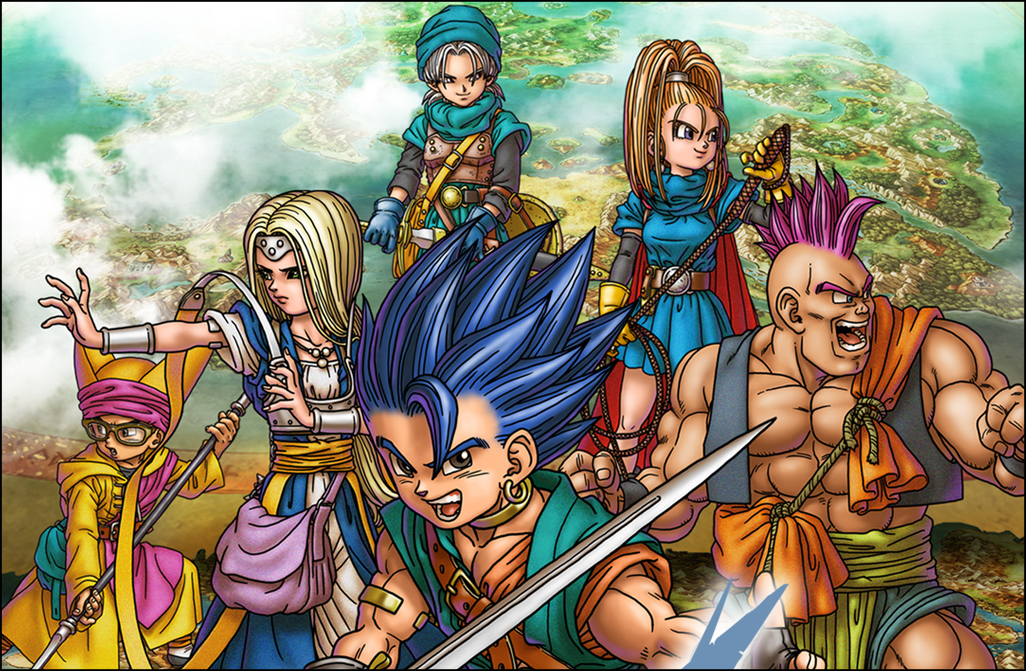 Top SoftwareStatistiques supplémentaires(* Représente le pourcentage du nombre d’exemplaires vendus par rapport au stock distribué)Top HardwareVentes totales de jeuxTop ConstructeursSuite du top 50 SoftwareGraphiques de la semaine#Nom du jeuCsl.EditeurSem.ScoreTotal1Dragon Quest VINDSSquare-EnixN906 458906 4582Resonance of FatePS3SegaN118 088118 0883New Super Mario Bros. WiiWiiNintendo983 9303 201 0174Ar tonelico IIIPS3BanprestoN81 63381 6335Tomodachi CollectionNDSNintendo3345 4742 741 5216Wii Fit PlusWiiNintendo1832 8881 583 0527Kingdom Hearts : Birth by SleepPSPSquare-Enix430 225713 1588Resonance of Fate360SegaN27 04827 0489Valkyria Chronicles 2PSPSega224 048118 49210MAG : Massive Action GamePS3SonyN19 13919 139Nom du jeuCsl.Evo.StockStat.*Dragon Quest VINDS--1 020 00088,73 %New Super Mario Bros. WiiWii- 24 %----Tomodachi CollectionNDS+ 1 %----Wii Fit PlusWii- 2 %----Kingdom Hearts : Birth by SleepPSP- 49 %----Valkyria Chronicles 2PSP- 75 %----MAG : Massive Action GamePS3--19 90096,17 %#ConsoleEvo.ScoreSem. Préc.Total 2010Total1Nintendo DS+ 35 %66 45749 398466 09729 564 8892PSP- 9 %49 52054 682462 75214 005 5493Wii- 6 %42 30945 167385 4529 826 7974PlayStation 3+ 28 %34 43126 966272 5124 659 5175Xbox 360+ 22 %4 0893 34324 3931 227 1896PlayStation 2+ 4 %2 1822 08813 965~ 21,7 M#ConsoleEvo.ScoreSem. Préc.Total 2010Total1PSP- 10 %47 87552 909450 56313 921 5082Nintendo DSi XL+ 45 %34 86324 059205 204641 4683Nintendo DSi+ 22 %24 78320 373215 0874 461 5724Nintendo DS Lite+ 37 %6 8114 96645 80617 876 3745PSP Go- 7 %1 6451 77312 18983 841SemaineScoreSem. PrécEvo.Total 2010Evo.051 932 790961 643+ 101 %8 280 567+ 11,3 %#SociétéEvo.ScorePDMTotal 2010PDM 101Nintendo+ 15 %108 76654,7 %851 54952,4 %2Sony+ 3 %86 13343,3 %749 22946,1 %3Microsoft+ 22 %4 0892,0 %24 3931,5 %/Total+ 10 %198 988100 %1 625 171100 %#Préc.Nom du jeuCsl.EditeurSem.119Wii Sports ResortWiiNintendo32128Monster Hunter Portable 2nd G – Best R.PSPCapcom6133Mahô Shôjô Lyrical Nanoha A’s : BoAPSPNamco Bandai21410Inazuma Eleven 2 : Fire & BlizzardNDSLevel-5181511Pokémon Heart Gold & Soul SilverNDSPokémon Company21167Resident Evil : The Darkside ChroniclesWiiCapcom31712The Legend of Zelda : Spirit TracksNDSNintendo618/Shiren the Wanderer 3 PortablePSPSpikeN1915New Super Mario Bros.NDSNintendo19320/Tatsunoko Vs. Capcom : Ultimate All-StarsWiiCapcomN21/Princess Lover ! Eternal Love for my LadyPS2ComfortN2217Mario Kart WiiWiiNintendo952314Dynasty Warriors 6 EmpiresPSPKoei Tecmo224/Livly GardenNDSMarvelousN25/11eyes CrossOverPSP5pb.N2618Phantasy Star Portable 2PSPSega92713Tekken 6PSPNamco Bandai32819Call of Duty : Modern Warfare 2PS3Square-Enix82923Momotarô Dentetsu 2010WiiHudson Soft.103020Poképark Wii : Pikachu no DaibôkenWiiPokémon Company931/Maching Maker 3 x TôsôchûPSPD3 PublisherN32/WWE Smackdown Vs. Raw 2010PS3THQN3322Taiko no Tatsujin Wii : Dodon to 2 Daime !WiiNamco Bandai113416Last Window : Midnight PromiseNDSNintendo33524Professeur Layton et la Flûte du DémonNDSLevel-5103621Pro Evolution Soccer 2010PSPKonami83725Final Fantasy XIIIPS3Square-Enix73838Dragon Quest IXNDSSquare-Enix3039/Last RebellionPS3Nippon Ichi SoftwareN4031Yakuza 3 – The BestPS3Sega94128Pro Evolution Soccer 2010PS3Konami134227Gladiator BeginsPSPAcquire34333Call of Duty 4 : Modern Warfare – BestPS3Square-Enix214429Operation Flashpoint : Dragon RisingPS3Codemasters34530Samurai Warriors 3WiiKoei Tecmo94637Mario & Sonic aux J.O. d’HiverNDSNintendo114726Wii SportsWiiNintendo1664844Mario Kart DSNDSNintendo21649NCKamen Rider : Climax Heroes WWiiNamco Bandai95040Super Smash Bros. BrawlWiiNintendo105